ТЕХНОЛОГИЧЕСКАЯ  КАРТА  УРОКА10 класс                                                                               Дата: 16.05.2020Предмет    технология работы с КИМ        Ф.И.О. учителя Козуб Т.ИТема урока  Виды числовых и алгебраических выражений (1-й из 1 ч.)Выполнить 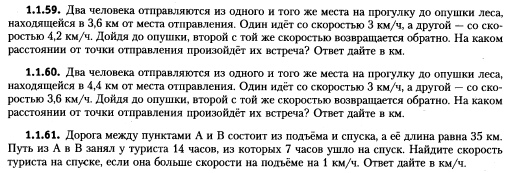 СРОК ВЫПОЛНЕНИЯДата 16 мая 2020 года Время 16.00АДРЕС ДЛЯ ОБРАТНОЙ СВЯЗИ: tanya.kozub.69@mail.ruДорогие ребята, у  вас всё получится,  удачи!